23rd August 2015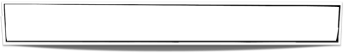 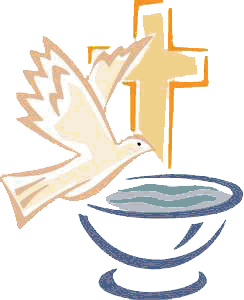 Today is the twelfth Sunday after TrinityHymns at Eucharist : 631 , 74 , 201 , ( 620 , 413 , 350 ) , 573TODAY	10.00 am	Parish Eucharist with Baptism	11.30 am	Baptism	12.30 am	Baptism	6.00 pm	EvensongTHURSDAY	10.30 am	Holy Eucharist followed by tea /coffee	6.00 pm	Clergy Surgery for booking of baptisms, banns and 		weddings etc.   No appointments necessary. NEXT SUNDAY		Deut. 4:1-9 , James 1:17-27 , Mk. 7:1-23	10.00 am	Parish Eucharist with Sunday School	11.30 am	Baptism	12.30 pm	Baptism	1.30 pm	Baptism	6.00 pm	SONGS OF PRAISE - DO TRY AND JOIN US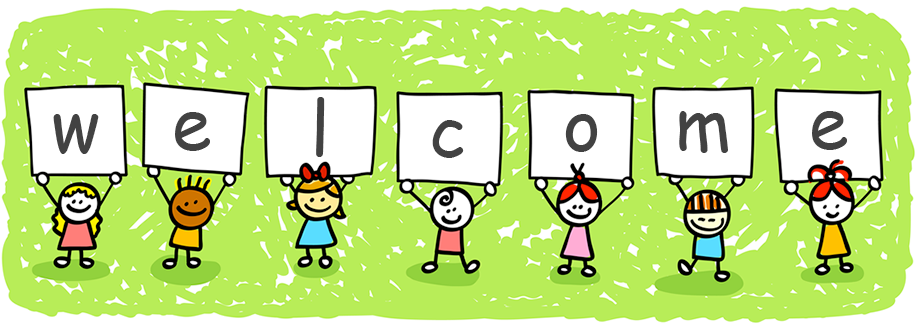 PARISH NOTESWelcome : to those who join our morning service for the Baptism of Betsi. We welcome Betsi today into God’s family.Thankyou : for the many kind words following my appointment as a Canon of Brecon Cathedral. The licensing service will take place on Sunday 13th September during Cathedral Evensong at 3.30 p.m. If anyone would like to come to this service please let the wardens know. A bus will be arranged if needed.Funeral : of Dorothy Coombes will take place here in Church on Friday 4th September at 2 p.m. followed by committal at Swansea Crematorium at 3 p.m.Visiting : with many away on holiday at the moment I would be grateful if you would help by keeping in touch with those missing from our services. Do let myself or the Pastoral Visiting team know of those in need of visits at home or in hospital.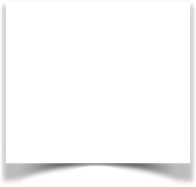 Songs of Praise : NEXT Sunday at 6 p.m.  If you have a favourite hymn you would like sung please put it on the list at the back of church. Do try and join us to sing the hymns chosen !!Sunday School : will restart after the Summer break on Sunday 13th September.Thursday youth Club: restarts Thursday 10th September at 6 p.m.PCC Meeting : Sunday 6th September at 4.30 p.m.Deanery MU Quiet Hour : Wednesday 9th September at 2.00 p.m. in St. Mary’s , Clydach. Led by Rev. Kay Warrington.Charity Coffee Morning : on Thursday 10th September following the mid-week Eucharist -  in aid of a local charity who work with the Homeless. Tickets now available - help to sell them would be appreciated.Diocesan Mission and Ministry Festival : Saturday 12th September at 12 midday in Brecon Cathedral. All lay people who hold Diocesan Licences for various lay ministries are encouraged to attend this service.AD Conference : Sunday 20th September at 4.30 p.m. in Llansamlet Church. The talk will be on the Faith in Families Charity that works within the Diocese. All are welcome.What happens to a frog's car when it breaks down?It gets toad away. 